exercices niveau 1fråga varandra vilken dag det är det ärmåndagtisdagonsdagtorsdagfredaglördagsöndagvilken dag är det?det är varmtdet är kalltdet är vackert väderdet är dåligt väderdet regnardet snöarvad är det för väder?LÖRDAG13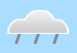 majTISDAG7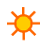 januariSÖNDAG23marsMÅNDAG11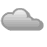 aprilONSDAG15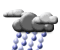 juniLÖRDAG12oktoberFREDAG22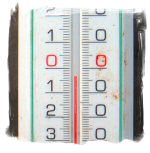 decemberTORSDAG3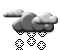 februariFREDAG5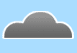 juliONSDAG9augustiMÅNDAG14majSÖNDAG16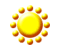 september